«Вы победили! Мы не забыли!»1 ведущий-. С великим праздником, держава, 
                        С победным светом на пути! 
                       Светлее праздника, пожалуй, 
                      На всей планете не найти! 

2 ведущий.  Этот день людской слезой согретый. 
                    Сколько времени бы ни прошло,                    Всем, кто тихо скажет: 
                    «День Победы!» — 
                    Объяснять не надо ничего.  1 ведущий-. «День Победы!» — значит, умирали 
                       Наши деды далеко не зря, 
                       Землю нашу кровью поливали, 
                       Чтобы мирная взошла заря. 2 ведущий-. «День Победы!» — значит, 
                       нет фашизма, 
                      Значит, над Россией тихий свет, 
                      Значит, дети рождены для жизни, 
                      Для счастливых, мирных долгих лет!Ведущий 1
Есть в истории нашей Родины события, которые даже по прошествии десятилетий останутся в памяти людей, а время с возрастающей силой подчеркивает их величие.
Ведущий 2
День Победы....- Великий праздник Великого народа Великой страны. Для нас он останется самым главным днем года.73 года  назад, закончилась Великая война. Наш народ победил фашистскую Германию.Сегодня мы отдаем дань памяти тем, кто погиб на войне, кто отдал жизнь, чтобы мы жили счастливо. Годы проходят. Немного, к сожалению, осталось солдат, которые отвоевали нам Победу Ученик: 
Много праздников мы отмечаем,
Все танцуем, играем, поем.
И красавицу осень встречаем,
И нарядную елочку ждем.
Но есть праздник один – самый главный!
И его нам приносит весна
День победы – торжественный, славный,
Отмечает его вся страна!( Песня «Майский вальс»)Ведущий 2
73 года тому назад на нашей земле родился не просто праздник, отмеченный красной датой календаря. К этому празднику наш народ шел сквозь ожесточенные бои, через тягчайшие страдания и испытания. 1 ученик- 
Отгремели бои и до боли в ушах
Тишина, соловьиное пение.
Будет славен и памятен будет в веках 
День 9 Мая- Победы весенней.Победа- праздник счастья и печали,                   
Победа- праздник радости и слез        
"Мы победили и врага прогнали" -
В том сорок пятом диктор произнес.

2 ученик- 
Четыре года в яростном сраженье:
"За Родину!" -  и в бой, кровавый бой     
Четыре года - гнет и униженье... 
Мы победили, но какой ценой?!
Помолчим над памятью друзей,
Тех, кого мы больше не увидим.
Не услышим тех, кто жизнью всей
Вместе с нами  в мир грядущий вышел.ПЕСНЯ «Зори алые, алые, алые…»Ведущий 1- Всем солдатам, ветеранам, кого с нами нет, мы обязаны тем, что живём сейчас под мирным небом. Вечная память и вечная слава павшим героям в бою.

Минута молчанияВедущий 2-Мы с благодарностью вспоминаем наших воинов, защитников, отстоявших мир в жестокой битве. Всем солдатам, ветеранам, кого с нами нет, мы обязаны тем, что живём сейчас под мирным небом.^ 1-й ребенок 
 Нам нужен мир: тебе и мне,
И всем на свете детям.
И должен мирным быть рассвет,
Который завтра встретим.
Нам нужен мир, трава в росе,
Улыбчивое детство;
Нам нужен мир, прекрасный мир,
Полученный в наследство!
2-й ребенок.
Нам нужно бегать, прыгать, петь
И говорить друг с другом.
3-й ребенок.
О чем угодно говорить -
Об играх и забавах,
О мотоциклах, о кино
И о ковбоях бравых.
4-й ребенок.
Кому мешал вот этот мир -
С цветами на опушке?
5-й ребенок.
Кто в этот мир, чудесный мир,
Прицелился из пушки?
6-й ребенок. Я буду рад.
 Я буду рад.
 И все мы будем рады...
Когда исчезнут на Земле все пули и снаряды.Ведущий1:  
Много жизней унесла война. Наши ветераны были тогда совсем молодыми, но они бесстрашно сражались с врагом и на суше, и на море, и в воздухе.1.Ученик : 
Падали бомбы, и рвались гранаты,
Смело в атаку бросались солдаты.
Много из них не вернулось с войны,
Но нашу землю они сберегли.
Жизнь отдавали, сражались с врагами,
Чтоб было мирное небо над нами,
Чтоб больше не было страшной войны,
Помнить об этом все люди должны!2.ученик: 
Эту песню запевает
Вся великая страна.
Нужен мир народам мира,
А война нам не нужна!
Песня «Пусть всегда будет солнце»Ведущий 1. Наши солдаты храбро сражались в боях. 
Тяжело было солдату, но его сердце согревали мысли о тех, кто ждал его дома и верил в его возвращение. Словно частичку родного дома, хранили мужчины в своих шинелях фотографии жен и матерей, их письма. Сценка «Письма»
Тёмная ночь. Не слышна канонада.
О любимых своих вспоминают солдаты.
Как не хватает в землянке сейчас
Нежных, любимых и ласковых глаз!Песня «Тёмная ночь»Сценка «Прощание». Звучит фонограмма песни «Священная война», выходит мальчик в военной форме с рюкзаком («солдат») и две девочки («мама и сестра»).Солдат: Ты не плачь, сестрёнка, мама, не рыдай,
Я вернусь с Победой в наш родимый край.
Воин отвагой берёт города.
Смелым, бесстрашным я буду всегда!
Мать: Ты, сынок, воюй, бей сильней врага,
Навеки пусть забудет дорогу он сюда!
А тебя, родной, мой, Боже пусть хранит. (Крестит сына.)
Верь, сынок, в Победу! Твёрд будь, как гранит! (Обнимает сына).
Сестра: Вот тебе на память значок любимый мой.
Он тебе поможет, когда пойдёшь ты в бой! (Прикалывает к гимнастёрке значок.)
И свою сестрёнку ты не забывай.
Писать я буду письма, а ты мне отвечай. (Обнимает брата.)Под марш «Прощание славянки» солдат уходит, мама и сестра машут ему вслед.Ведущий 1. Не будем забывать. Что в дни войны бойцы прозвали «Катюшей» гвардейский многоствольный миномёт – грозное оружие, которого панически боялись враги. И об этом была сложена песня.Ведущий 2. Ну а эту песню
Все в России знают.
И на празднике её
Часто вспоминают.
Её бойцы в окопах напевали, 
И в честь её орудие назвали.
Знают эту песню и Миша и Танюша,
А давайте – ка, споем любимую « Катюшу»!Песня «Катюша». Ведущий: На фронте солдаты сражались за каждую пядь родной земли, за отчий дом, за своих родных и близких!
А между фронтом и тылом ходила полевая почта, треугольниками писем, словно гонкими нитями соединяя то, что разорвала безжалостная война.Ведущая:Фронтовое письмо, не молчи, расскажи
О жестокой войне и о времени том,
Как сражался солдат, как в окопах он жил,
Как страдал и мечтал, как любил отчий дом.Ведущий:Теплее на фронте
От ласковых писем.
Читая, за каждой строкой
Любимую видишь,
И родину слышишь
Как голос за тонкой стенойСценка «Солдат и мать» 
Солдат шагает по сцене, ему навстречу идёт Мать. 

Мать: Алёша! Алёша! Сынок! 
Солдат: Я не Алёша. 
Мать: Прости солдатик, обозналась я… сынок мой такой же и ростом и годами. Тебе сколько? 
Солдат: Восемнадцать. 
Мать: И моему Алёше восемнадцать. А ты там, на фронте моего сына не встречал? Алексея Петрова…а? 
Солдат: Нет, не встречал. 
Мать: Если встретишь, то скажи, пусть даст весточку. Истосковалась я. Один он у меня. 
Солдат: Я передам. 
(Мать уходит. )Звучит продолжение мелодии. На фоне музыки. 
Солдат: И ведь мог этой женщине я сказать: 
Видел сына, да, видел сердешного, 
Но не смог я соврать… 

(Солдат уходит со сцены. )
Мальчик: Пропали без вести солдаты, 
А доля жён и матерей: 
Ждать, от рассвета до заката, 
Шагов знакомых у дверей. 
У каждого своё везенье, 
Хотя и шли в одном строю. 
Ты б дал им Господи спасенья - 
Пропавшим без вести в бою. 

Им силы дал не падать духом, 
А перед смертью не страдать. 
И не давал поверить слухам, 
Что могут Родину продать. 
Они ушли и не вернулись, 
Но похоронки нет и нет. 
И в ожиданье обернулись, 
Почти что семь десятков лет. 

Их жизнь для нас всего мгновенье, 
Но знает каждый, стар и мал, 
Что мы в долгу у поколенья 
Всех тех, кто без вести пропал. 

Пропали без вести солдаты, 
А доля жён и матерей: 
Ждать, от рассвета до заката, 
Шагов знакомых у дверей. Песня «О той весне»Ведущий.1 Майский день сорок пятого… Знакомые и незнакомые люди обнимались, дарили друг другу цветы, пели и танцевали прямо на улицах. Казалось, впервые миллионы взрослых и детей подняли глаза к солнцу, впервые наслаждались красками, звуками, запахами жизни. Это был общий праздник всего нашего народа, всего человечества и праздник каждого человека. Песня «Моя Москва»Ведущий 2- (на фоне песни) 
Поздравляем сегодня героев-отцов, 
Всех военных, трудящихся тыла! 
Поздравляем проливших за Родину кровь, 
И отдавших последние силы! 
Соболезнуем павшим, им память на век, 
И на все времена в сердце нашем! 
Поздравляем с Победой сегодня и тех, 
Кто в числе без известья пропавших! 
Поздравляем живых, тех, кто с нами сейчас, 
Вас заботами пусть окружают 
Ваши правнуки, внуки и сыновья, 
И все те, кто Вас любят и знают.Ведущий.Ради счастья и жизни на свете,
Ради воинов, павших тогда,
Да не будет войны на планетеВсе (хором).Никогда!
Никогда!
Никогда!Ведущий. Пусть солнце утопит всю землю в лучах!Все(хором). Пусть!Ведущий. Пусть мирные звёзды сияют над ней!Все(хором). Пусть!Ведущий. Пусть дышится глубже, спокойней, вольней!Ребята (хором). Пусть! Пусть! Пусть!Ведущий:  
Эту песню ветераны
Полюбили всей душой.
Эта песня – гимн победы,
Гимн Победы над войной.
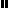 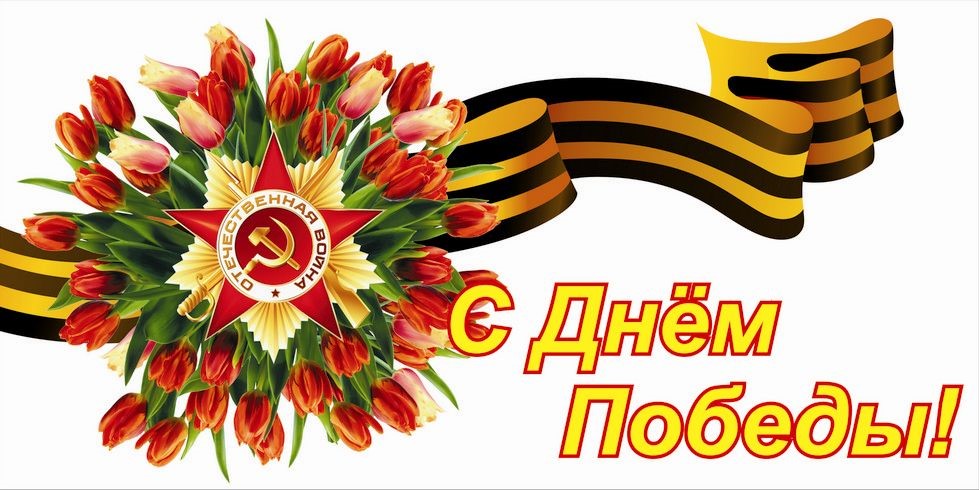 